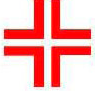   7η ΥΠΕ ΚΡΗΤΗΣPNΓΕΝΙΚΟ ΝΟΣΟΚΟΜΕΙΟ ΛΑΣΙΘΙΟΥ-ΓΝ-ΚΥ ΝΕΑΠΟΛΕΩΣ "ΔΙΑΛΥΝΑΚΕΙΟ"	                                                                                                                                           Ημερ/νία:ΑΙΤΗΣΗ ΧΟΡΗΓΗΣΗΣ ΛΟΓΑΡΙΑΣΜΟΥΥΠΗΡΕΣΙΑΚΟΥ ΗΛΕΚΤΡΟΝΙΚΟΥ ΤΑΧΥΔΡΟΜΕΙΟΥ (e-mail)Παρακαλώ όπως μου χορηγήστε λογαριασμό ηλεκτρονικού ταχυδρομείου (e-mail) μέσω του Πληροφοριακού Συστήματος του Νοσοκομείου.Δηλώνω υπεύθυνα:Θα τον χρησιμοποιήσω αποκλειστικά για τις επαγγελματικές μου ανάγκες.Σε περίπτωση αλλαγής ιδιότητας ή αποχώρησής μου από το Νοσοκομείο θα ενημερώσω το Τμήμα Πληροφορικής, προκειμένου να γίνει απενεργοποίηση του λογαριασμού ηλεκτρονικού ταχυδρομείου που θα χρησιμοποιώ. Γνωρίζω ότι η Υπηρεσία οφείλει τη διατήρηση του περιεχομένου του ηλεκτρονικού μου ταχυδρομείου για διάστημα έως 6 μηνών μετά την αποχώρησή μου. Γνωρίζω ότι η Υπηρεσία μπορεί να κάνει αλλαγή σε κωδικό (password) του λογαριασμού μου αν κριθεί απαραίτητο για την ασφάλεια.Γνωρίζω ότι απαγορεύεται η αποστολή ευαίσθητων, ιατρικών δεδομένων μέσω ηλεκτρονικού ταχυδρομείου εάν αυτά δεν είναι κρυπτογραφημένα.  ΕΙΔΙΚΕΣ ΑΠΑΙΤΗΣΕΙΣ - ΠΡΟΫΠΟΘΕΣΕΙΣ	(Σημειώστε με  στο αντίστοιχο τετράγωνο)Διαθέτω προσωπικό όνομα χρήστη (user profile) στον Η/Υ της εργασία μουΧρησιμοποιώ αποκλειστικά το προσωπικό όνομα χρήστη στον Η/Υ της εργασία μουΟ Η/Υ έχει πρόσβαση στο Τοπικό Δίκτυο του ΝοσοκομείουΈχω πρόσβαση στο Διαδίκτυο (Internet)Επώνυμο:Όνομα:Πατρώνυμο:Τμήμα:e-mail:Τηλ. Εργασίας:Παρατηρήσεις :Ο/Η Αιτών/ούσα, ΥπογραφήΕισήγηση : Να χορηγηθεί e-mail       ΝΑΙ                       ΟΧΙe-mail:          ……………………………..….@.................grpassword:    …………………………………………………Ο Διευθυντήςυπογραφή